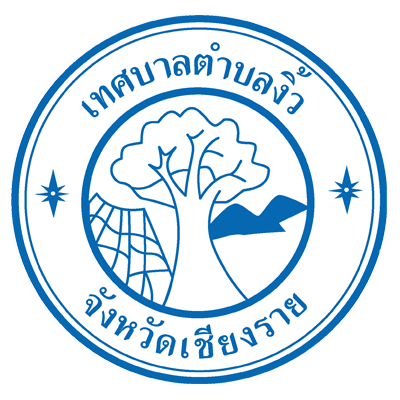 การวางแผนความก้าวหน้าในสายอาชีพในระบบจำแนกตำแหน่ง (ระบบแท่ง)		การเปลี่ยนแปลงจาก “ระบบซี” เป็น “ระบบแท่ง” ของข้าราชการส่วนท้องถิ่น แม้จะยึดหลักการตามหลักวิชาการและมาตรฐานสากลเหมือนกันแต่มีรายละเอียดการแบ่งระดับชั้นงานไม่เหมือนกับระบบแท่งของข้าราชการพลเรือน และข้าราชการกรุงเทพมหานคร เนื่องจากมีการปรับแต่งระบบให้สอดคล้องและเหมาะสมกับบริบทขององค์กรปกครองส่วนท้องถิ่น ทั้งนี้ อาจสรุปได้ดังต่อไปนี้ระดับตำแหน่งในบางประเภท (แท่ง) มีความแตกต่างกัน เนื่องจากลักษณะงานที่แตกต่าง เช่น ตำแหน่งประเภทอำนวยการท้องถิ่น มี 3 ระดับ ในขณะที่ตำแหน่งระดับอำนวยการของข้าราชการพลเรือนมี 2 ระดับ เนื่องจากมีความแตกต่างกันในบริบทของงานและหน้าที่รับผิดชอบของข้าราชการพลเรือนและข้าราชการและพนักงานส่วนท้องถิ่น อย่างไรก็ดีภายใต้ระบบแท่ง ข้าราชการพลเรือนและข้าราชการส่วนท้องถิ่นสามารถโอนย้ายกันได้ผ่านระบบการประเมินค่างาน รายละเอียดแนวทางการบริหารงานบุคคล มีความแตกต่างกัน โดยเน้นตอบสนองความต้องการของข้าราชการส่วนท้องถิ่นส่วนใหญ่ และเหมาะสมกับสภาพการบริหารงานของท้องถิ่น เช่น โครงสร้างบัญชีเงินเดือนและการเลื่อนขั้นเงินเดือนยังคงเป็นแบบ “ขั้น” เพื่อให้สอดรับกับบริบทขององค์กรปกครองส่วนท้องถิ่นที่มีนายกองค์กรปกครองส่วนท้องถิ่นเป็นผู้มีอำนาจสูงสุดในการประเมินและลดความผกผันของผลการประเมินในรูปแบบใหม่ที่ข้าราชการและพนักงานส่วนท้องถิ่นอาจยังไม่คุ้นเคยมากนักมีการสร้างโอกาสทางก้าวหน้าในวิชาชีพที่มากขึ้นกว่าระบบเดิม แม้จะกำหนดหลักเกณฑ์ที่เข้มข้นมากขึ้น และระยะเวลาที่เป็นมาตรฐานมากขึ้น เพื่อทำให้มั่นใจว่าความก้าวหน้าที่เพิ่มสูงขึ้นจะมาพร้อมกับศักยภาพของข้าราชการส่วนท้องถิ่นที่เป็นมืออาชีพ และสร้างประโยชน์ให้กับประชาชนในท้องถิ่นมากขึ้น การเปลี่ยนแปลงในเส้นทางความก้าวหน้าในสายอาชีพ		การปรับใช้ระบบจำแนกตำแหน่งแบบระบบแท่ง ทำให้เส้นทางความก้าวหน้าในสายอาชีพเปลี่ยนแปลงไปเพื่อให้สอดคล้องกับประเภทและระดับตำแหน่งใหม่ ดังนี้การเลื่อนและแต่งตั้งให้ดำรงตำแหน่งประเภทเดียวกัน1.1 ตำแหน่งประเภททั่วไป	มีการเปลี่ยนแปลงจากหลักเกณฑ์เดิม ตามมติของคณะกรรมการกลางข้าราชการหรือพนักงานส่วนท้องถิ่นตามการประชุมครั้งที่ 8/2558 ดังรูปต่อไปนี้ตำแหน่งประเภทวิชาการ		มีการเปลี่ยนแปลงจากหลักเกณฑ์เดิม ตามมติของคณะกรรมการกลางข้าราชการหรือพนักงานส่วนท้องถิ่น (ก.กลาง) ตามการประชุมครั้งที่ 8/2558  ดังรูปต่อไปนี้ตำแหน่งประเภทอำนวยการท้องถิ่น		มีการเปลี่ยนแปลงจากหลักเกณฑ์เดิม ตามมติของคณะกรรมการกลางข้าราชการหรือพนักงานส่วนท้องถิ่น (ก.กลาง) ตามการประชุมครั้งที่ 8/2558 ดังรูปต่อไปนี้ตำแหน่งประเภทบริหารท้องถิ่น		มีการเปลี่ยนแปลงจากหลักเกณฑ์เดิม ตามมติของคณะกรรมการกลางข้าราชการหรือพนักงานส่วนท้องถิ่น (ก.กลาง) ตามการประชุมครั้งที่ 8/2558 ดังรูปต่อไปนี้	จากการเปลี่ยนแปลงทั้งหมด จะเห็นว่ามีการลดระยะเวลาในการเลื่อนระดับของตำแหน่งงานในแต่ละประเภท ทำให้การวางแผนความก้าวหน้าในทางเดินสายอาชีพเป็นประโยชน์แก่ข้าราชการส่วนท้องถิ่นมากขึ้น โดยจะมีการกำหนดหลักเกณฑ์ในการประเมินที่เข้มข้นมากขึ้น ตามแนวทางของความรู้ความสามารถ ทักษะ และสมรรถนะประจำตำแหน่งที่กำหนดขึ้นใหม่ในระบบแท่งการเลื่อนและแต่งตั้งให้ดำรงตำแหน่งต่างประเภท1. ตำแหน่งประเภทวิชาการ	มีการเปลี่ยนแปลงเส้นทางความก้าวหน้าของผู้ปฏิบัติงาน ปัจจุบันในการเข้าสู่ตำแหน่ง ประเภทวิชาการจากประเภททั่วไป ดังนี้									สายนักบริหารสายเริ่มต้น ระดับ 1สายเริ่มต้น ระดับ 1		เมื่อเปลี่ยนเข้าสู่ระบบแท่ง การแต่งตั้งจากผู้ดำรงตำแหน่งประเภททั่วไป ระดับปฏิบัติงาน หรือระดับชำนาญงาน เลื่อนไปประเภทวิชาการระดับปฏิบัติการ ให้ใช้หลักเกณฑ์และวิธีดำเนินการที่คณะกรรมการกลางข้าราชการหรือพนักงานส่วนท้องถิ่นกำหนดใหม่ ดังรูปต่อไปนี้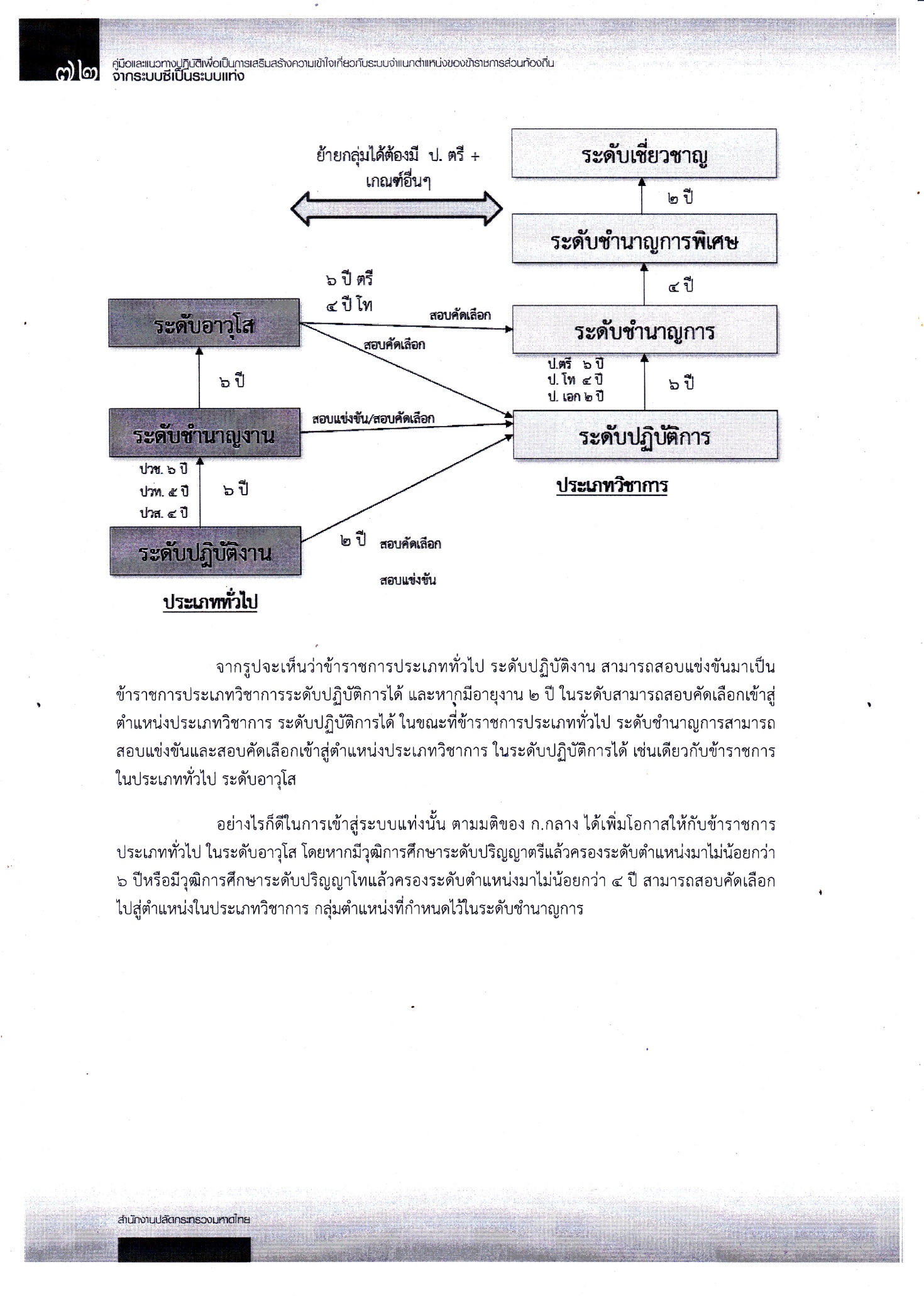 		จากรูปจะเห็นว่าข้าราชการประเภททั่วไป ระดับปฏิบัติงาน สามารถสอบแข่งขันมาเป็นข้าราชการประเภทวิชาการระดับปฏิบัติการได้ และหากมีอายุงาน 2 ปี ในระดับสามารถสอบคัดเลือกเข้าสู่ตำแหน่งประเภทวิชาการ ระดับปฏิบัติการได้ ในขณะที่ข้าราชการประเภททั่วไป ระดับชำนาญงานสามารถสอบแข่งขันและสอบคัดเลือกเข้าสู่ตำแหน่งประเภทวิชาการ ในระดับปฏิบัติการได้เช่นเดียวกับข้าราชการในประเภททั่วไป ระดับอาวุโส		การเข้าสู่ระบบแท่ง ตามมติของ ก.กลาง ได้เพิ่มโอกาสให้กับข้าราชการประเภททั่วไป ในระดับอาวุโส โดยหากมีวุฒิการศึกษาระดับปริญญาตรีแล้วครองระดับตำแหน่งมาไม่น้อยกว่า 6 ปี หรือมีวุฒิการศึกษาระดับปริญญาโทแล้วครองระดับตำแหน่งมาไม่น้อยกว่า 4 ปี สามารถสอบคัดเลือกไปสู่ตำแหน่งในประเภทวิชาการ กลุ่มตำแหน่งที่กำหนดไว้ในระดับชำนาญการ2. ตำแหน่งประเภทอำนวยการท้องถิ่น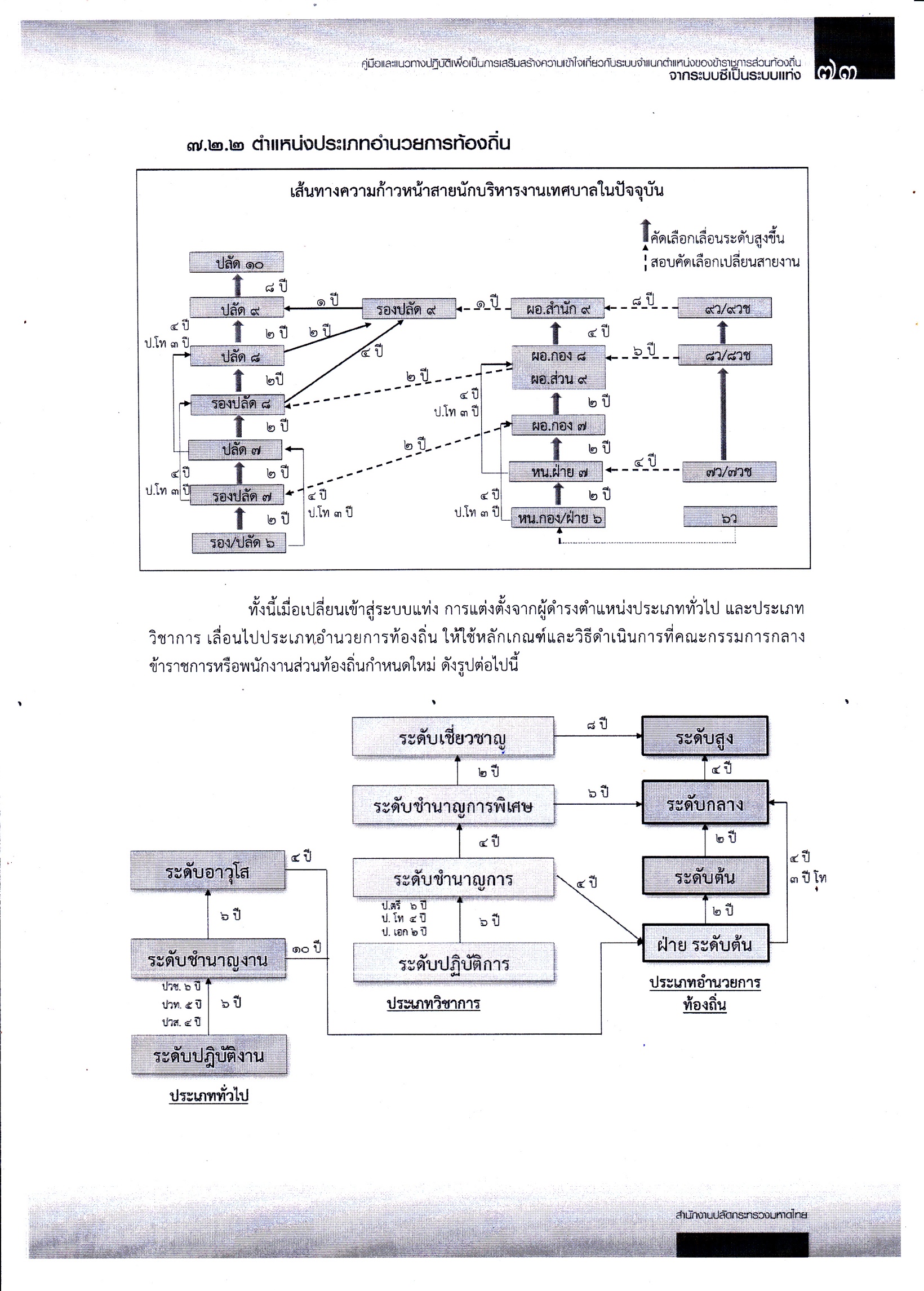 		เมื่อเปลี่ยนเข้าสู่ระบบแท่ง การแต่งตั้งจากผู้ดำรงตำแหน่งประเภททั่วไป และประเภทวิชาการ เลื่อนไปประเภทอำนวยการท้องถิ่น ให้ใช้หลักเกณฑ์และวิธีดำเนินการที่คณะกรรมการกลางข้าราชการหรือพนักงานส่วนท้องถิ่นกำหนดใหม่ ดังนี้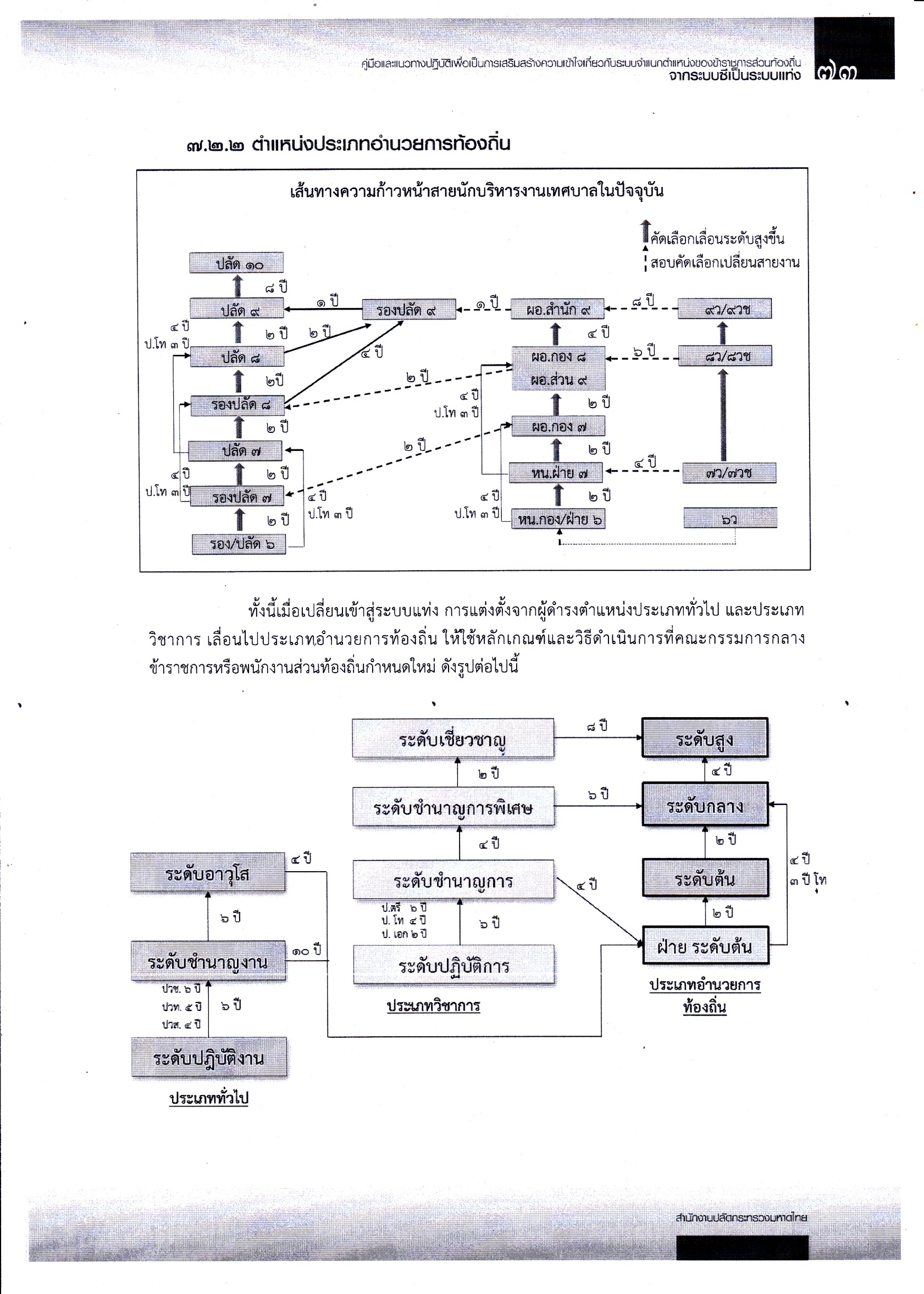 		จากรูป ข้าราชการประเภททั่วไป ระดับชำนาญงานสามารถสามารถมีโอกาสเปลี่ยนระดับเป็นหัวหน้าฝ่าย ตามหลักเกณฑ์และกระบวนการที่ ก.กลาง กำหนดให้ หากมีอายุงานในระดับมากกว่า 10 ปี (ทั้งนี้ในบทเฉพาะกาลให้บวกอายุงานในระดับซีเดิม คือ ซี5 และซี6 ได้) ในขณะที่ข้าราชการประเภททั่วไประดับอาวุโส หากมีอายุงานมากกว่า 4 ปีในระดับ (ในบทเฉพาะกาลให้บวกอายุงานในระดับซีเดิม คือ ซี7 ได้) ก็สามารถมีโอกาสเปลี่ยนระดับเป็นหัวหน้าฝ่าย ในประเภทอำนวยการท้องถิ่น ระดับต้นได้		สำหรับประเภทวิชาการ ข้าราชการระดับชำนาญการหากมีอายุงานมากกว่า 4 ปี สามารถมีโอกาสเปลี่ยนระดับเป็นหัวหน้าฝ่าย ในประเภทอำนวยการท้องถิ่น ระดับต้น ตามหลักเกณฑ์และกระบวนการที่ ก.กลาง กำหนดได้ (ทั้งนี้ในบทเฉพาะกาลให้บวกอายุงานในระดับซีเดิม คือ ซี 6 และซี 7 ได้) ในขณะที่ข้าราชการประเภทวิชาการ ระดับชำนาญการพิเศษ หากมีอายุงานมากกว่า 6 ปี ในระดับ (บทเฉพาะกาลให้บวกอายุงานในระดับซีเดิม คือ ซี 8 ได้ด้วย) ก็สามารถมีโอกาสเปลี่ยนระดับเป็นตำแหน่งในประเภทอำนวยการท้องถิ่น ระดับกลาง รวมถึงข้าราชการประเภทวิชาการ ระดับเชี่ยวชาญ หากมีอายุงานมากกว่า 8 ปี ในระดับ มีโอกาสเปลี่ยนระดับเป็นตำแหน่งประเภทอำนวยการท้องถิ่น ระดับสูง ทั้งนี้ในระยะแรกกระบวนการคัดเลือกให้คงหลักเกณฑ์เดิมไปก่อนจนกว่า ก.กลาง จะมีมติปรับปรุงหลักเกณฑ์และกระบวนการใหม่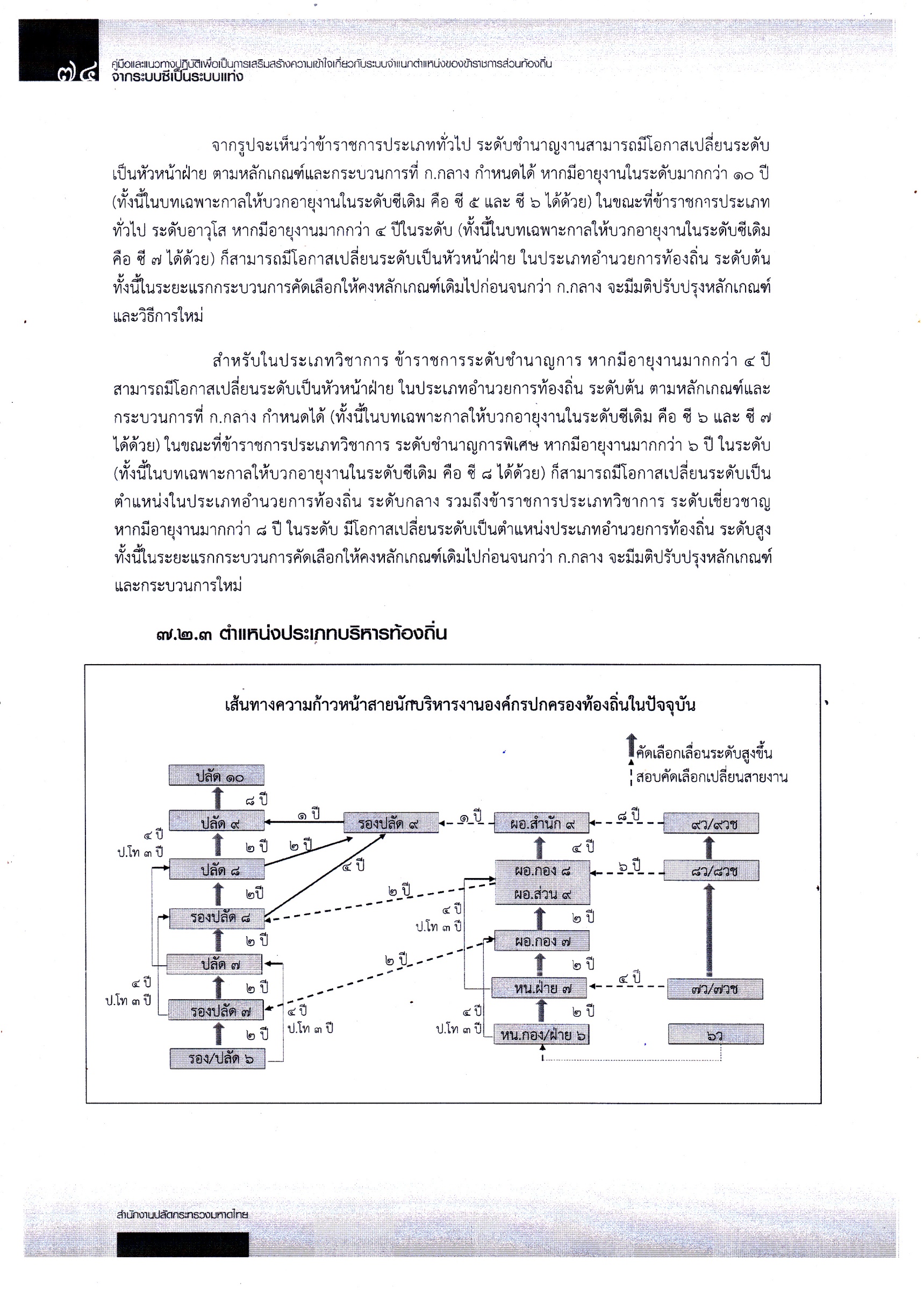 		ทั้งนี้ เมื่อเข้าสู่ระบบแท่ง การแต่งตั้งจากผู้ดำรงตำแหน่งอำนวยการท้องถิ่น (เช่น ผู้อำนวยการกอง/สำนัก) เลื่อนไปประเภทบริหารท้องถิ่นให้ใช้หลักเกณฑ์และวิธีดำเนินการที่คณะกรรมการกลางข้าราชการหรือพนักงานส่วนท้องถิ่นกำหนดใหม่ ดังรูปต่อไปนี้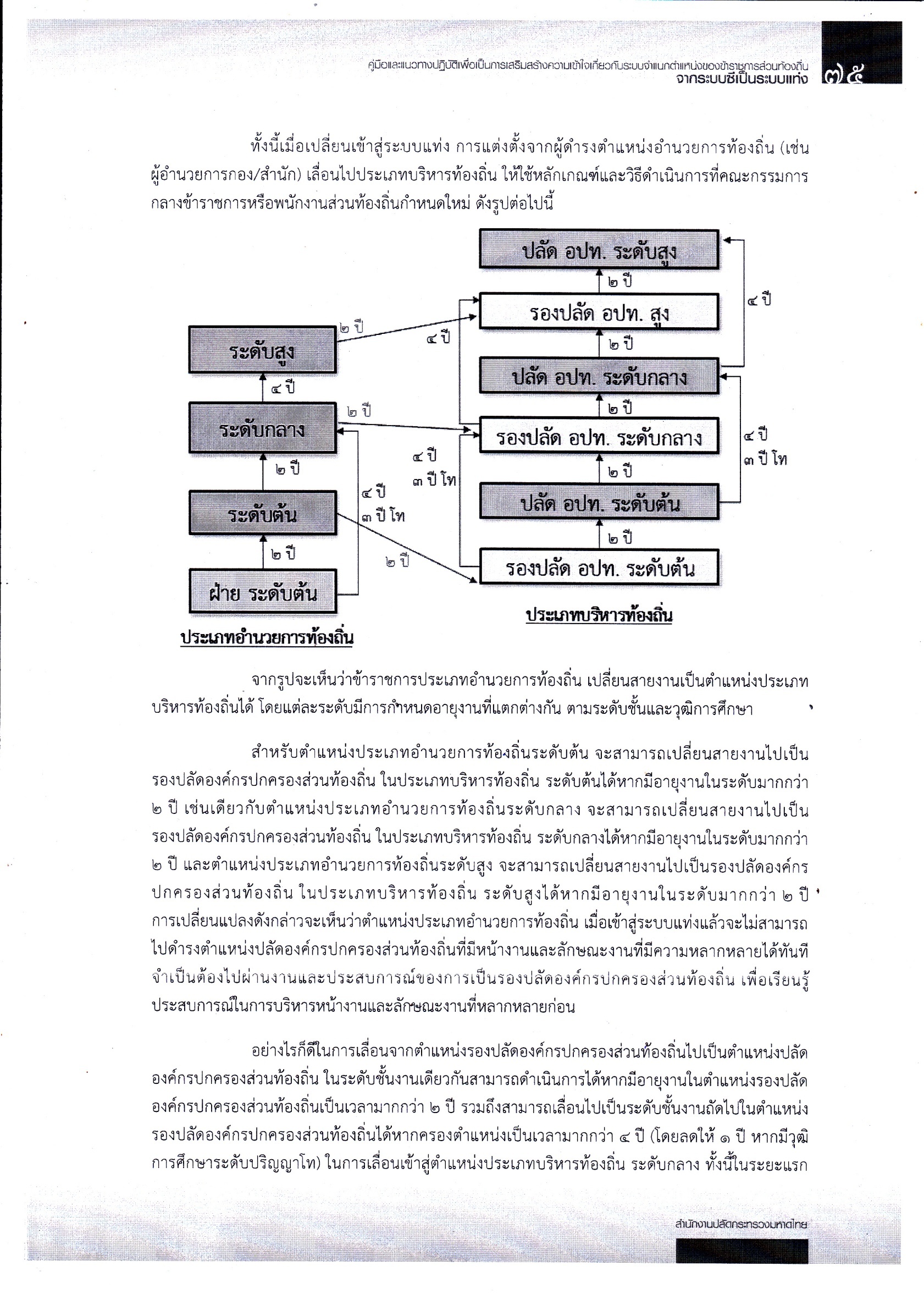 		จากรูป ข้าราชการประเภทอำนวยการท้องถิ่น เปลี่ยนสายงานเป็นตำแหน่งประเภทบริหารท้องถิ่นได้ โดยแต่ละระดับมีการกำหนดอายุงานที่แตกต่างกัน ตามระดับชั้นและวุฒิการศึกษา		สำหรับตำแหน่งประเภทอำนวยการท้องถิ่นระดับต้น จะสามารถเปลี่ยนสายงานไปเป็นรองปลัดองค์กรปกครองส่วนท้องถิ่น ในประเภทบริหารท้องถิ่น ระดับต้นได้หากมีอายุงานในระดับมากกว่า 2 ปี เช่นเดียวกับตำแหน่งประเภทอำนวยการท้องถิ่นระดับกลาง จะสามารถเปลี่ยนสายงานไปเป็นรองปลัดองค์กรปกครองส่วนท้องถิ่น ในประเภทบริหารท้องถิ่น ระดับกลางได้หากมีอายุงานในระดับมากกว่า 2 ปี และตำแหน่งประเภทอำนวยการท้องถิ่นระดับสูง จะสามารถเปลี่ยนสายงานไปเป็นรองปลัดองค์กรปกครองส่วนท้องถิ่นในประเภทบริหารท้องถิ่น ระดับสูงได้หากมีอายุงานในระดับมากกว่า 2 ปี การเปลี่ยนแปลงดังกล่าวจะเห็นว่าตำแหน่งประเภทอำนวยการท้องถิ่น เมื่อเข้าสู่ระบบแท่งแล้วจะไม่สามารถไปดำรงตำแหน่งปลัดองค์กรปกครองส่วนท้องถิ่นที่มีหน้างานและลักษณะงานที่มีความหลากหลายได้ทันที จำเป็นต้องผ่านงานและประสบการณ์ของการเป็นรองปลัดองค์กรปกครองส่วนท้องถิ่น เพื่อเรียนรู้ประสบการณ์ในการบริหารหน้างานและลักษณะงานที่หลากหลายก่อน		อย่างไรก็ดีการเลื่อนจากตำแหน่งรองปลัดองค์กรปกครองส่วนท้องถิ่นไปเป็นตำแหน่งปลัดองค์กรปกครองส่วนท้องถิ่น ในระดับชั้นงานเดียวกันสามารถดำเนินการได้หากมีอายุงานในตำแหน่งรองปลัดองค์กรปกครองส่วนท้องถิ่นเป็นเวลามากกว่า 2 ปี รวมถึงสามารถเลื่อนไปเป็นระดับชั้นงานถัดไปในตำแหน่งรองปลัดองค์กรปกครองส่วนท้องถิ่นได้หากครองตำแหน่งเป็นเวลามากกว่า 4 ปี (โดยลดให้ 1 ปี หากมีวุฒิการศึกษาระดับปริญญาโท) ในการเลื่อนเข้าสู่ตำแหน่งประเภทบริหารท้องถิ่น ระดับกลาง ทั้งนี้ในระยะแรกกระบวนการคัดเลือกให้คงหลักเกณฑ์เดิมจนกว่า ก.กลาง จะมีมติปรับปรุงหลักเกณฑ์และกระบวนการใหม่		สามารถสรุปผลในภาพรวมทั้งหมดได้ ดังต่อไปนี้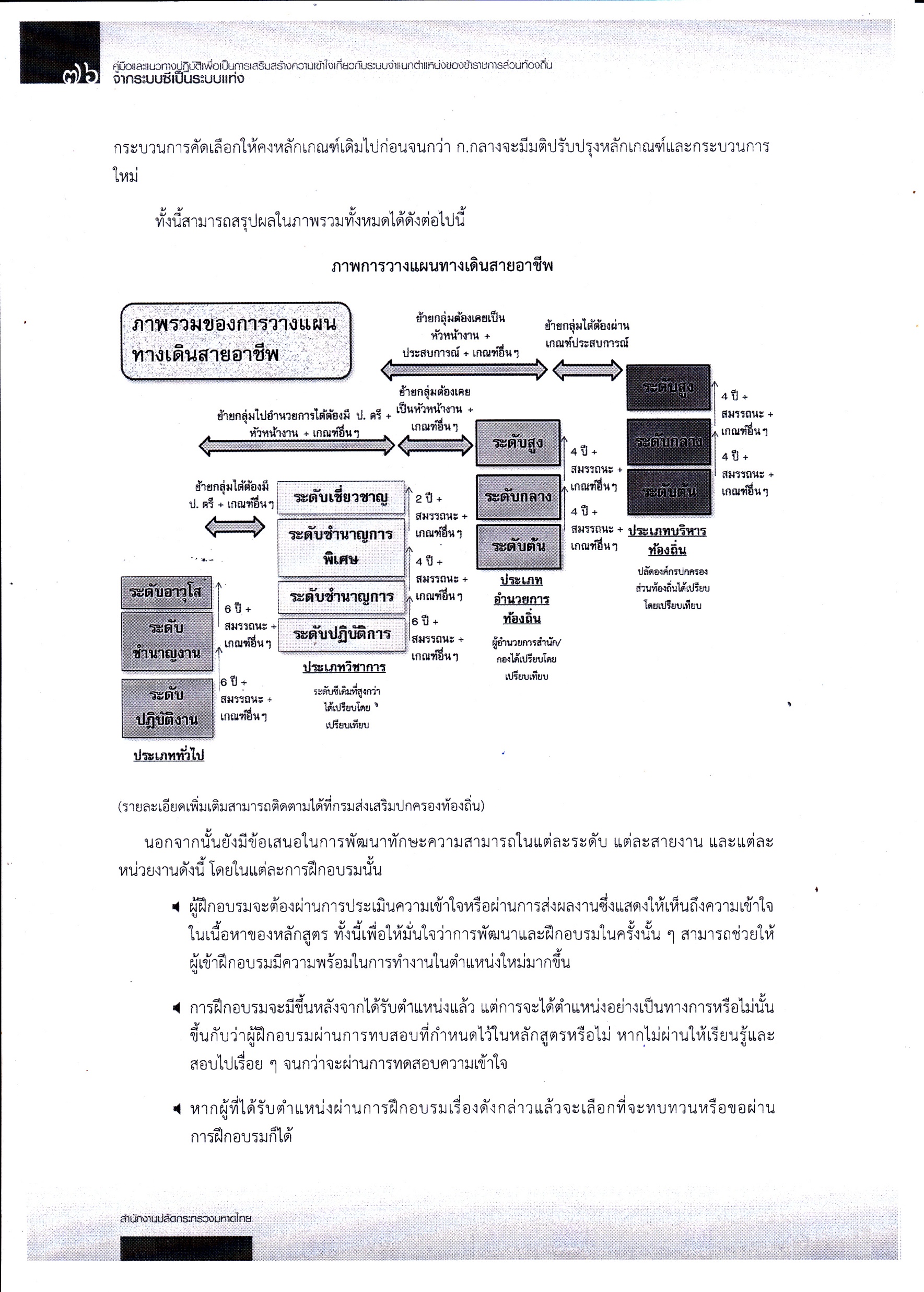 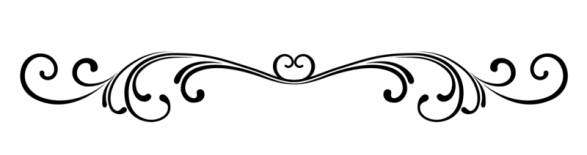 หลักเกณฑ์เดิมหลักเกณฑ์ใหม่สายงานที่เริ่มต้นจากระดับ 1สายงานที่เริ่มต้นจากระดับ 2	แนวทางการประเมินเพื่อเลื่อนระดับจะคำนึงถึงผลการปฏิบัติที่ผ่านมา ทักษะ ประสบการณ์ ระยะเวลาการดำรงตำแหน่งตลอดจนประสิทธิภาพ ประสิทธิผลที่ก่อให้เกิดผลดีต่อองค์กรปกครองส่วนท้องถิ่นหลักเกณฑ์เดิมหลักเกณฑ์ใหม่สายงานที่เริ่มต้นจากระดับ 3สายงานที่เริ่มต้นจากระดับ 4	แนวทางการประเมินเพื่อเลื่อนระดับจะคำนึงถึงผลการปฏิบัติที่ผ่านมา ทักษะ ประสบการณ์ ระยะเวลาการดำรงตำแหน่งตลอดจนประสิทธิภาพ ประสิทธิผลที่ก่อให้เกิดผลดีต่อองค์กรปกครองส่วนท้องถิ่นหลักเกณฑ์เดิมหลักเกณฑ์ใหม่สายงานนักบริหารงานที่เริ่มต้นจากระดับ 6 (ยกเว้นรองปลัด/ปลัด)	ปรับระยะเวลาการดำรงตำแหน่งใหม่ประเภทอำนวยการท้องถิ่น ระดับกลาง จาก 2 ปี เป็น 4 ปี เพื่อให้มีความสอดคล้องกับหลักเกณฑ์เดิมและสอดคล้องกับระยะเวลาการเลื่อนระดับของประเภทบริหารท้องถิ่น ดังนี้	หลักเกณฑ์เดิมกำหนดให้ ผอ.กอง/ผอ.ส่วน ระดับ 8 ต้องดำรงตำแหน่ง 4 ปี ถึงจะมีสิทธิเลื่อนระดับเป็น ผอ.สำนัก ระดับ 9 ได้ 	ทั้งนี้ หากปรับแก้ไขระยะเวลาการดำรงตำแหน่งใหม่นี้จะทำให้ระยะเวลาการดำรงตำแหน่งประเภทอำนวยการท้องถิ่นระดับต้น ถึงระดับสูง รวมแล้วใช้ระยะเวลาที่เร็วกว่าหลักเกณฑ์เดิมที่ต้องดำรงตำแหน่งทั้งสิ้น 10 ปี 	แนวทางการประเมินเพื่อเลื่อนระดับจะคำนึงถึงผลการปฏิบัติที่ผ่านมา ทักษะ ประสบการณ์ ระยะเวลาการดำรงตำแหน่งตลอดจนประสิทธิภาพ ประสิทธิผล ที่ก่อให้เกิดผลดีต่อทางองค์กรปกครองส่วนท้องถิ่นหลักเกณฑ์เดิมหลักเกณฑ์ใหม่สายงานนักบริหารท้องถิ่นที่เริ่มจากระดับ 6 (ปลัด/รองปลัด)	เมื่อพิจารณากรณีผู้บรรจุแต่งตั้งในตำแหน่งรองปลัด/ปลัด ระดับ 6 ถึงตำแหน่งปลัดระดับ 9 ตามหลักเกณฑ์เดิมต้องใช้ระยะเวลาทั้งสิ้น 10 ปี ทั้งนี้ เมื่อเป็นระบบแท่งใช้เวลา 8 ปี ซึ่งลดเวลาลงได้	แนวทางการประเมินเพื่อเลื่อนระดับจะคำนึงถึงผลการปฏิบัติที่ผ่านมา ทักษะ ประสบการณ์ ระยะเวลาการดำรงตำแหน่ง ตลอดจนประสิทธิภาพ ประสิทธิผล ที่ก่อให้เกิดผลดีต่อองค์กรปกครองส่วนท้องถิ่น